Главным  редакторам газет  «Волжская Новь», «Мой поселок»Сайт администрации  Волжского района	Главам городских и сельских поселений(для размещения  на сайте  и СМИ)                                                     ИНФОРМАЦИЯДля размещения в рубрике «В прокуратуре района» Прокуратурой Волжского района Самарской области проведена проверка соблюдения законодательства о порядке рассмотрения обращений граждан в администрации сельского поселения Рождествено  муниципального района Волжский Самарской области.В соответствии с ч. 1 ст. 10 Федерального закона от 02.05.2006 № 59-ФЗ «О порядке рассмотрения обращений граждан Российской Федерации»                        письменное обращение, поступившее в государственный орган, орган местного самоуправления или должностному лицу в соответствии с их компетенцией, рассматривается в течение 30 дней со дня регистрации письменного обращения.Проверкой установлено, что 07.09.2018 от заявителя в адрес администрации сельского поселения поступило обращение по вопросу спила кустов, в связи с заменой труб водоснабжения, которое зарегистрировано в журнале входящей корреспонденции. В нарушение вышеназванных норм закона, обращение гражданина администрацией не рассмотрено, в адрес заявителя ответ не направлен.Аналогичные нарушения закона установлены при рассмотрении обращения, поступившего в администрацию поселения 27.11.2018.В связи с выявленными нарушениями закона, в адрес главы сельского поселения Рождествено  муниципального района Волжский Самарской внесено представление об устранение нарушений законодательства о порядке рассмотрения обращений граждан, которое в настоящее время находится на стадии рассмотрения. Старший помощник прокурора района                                     Л.А. Софронова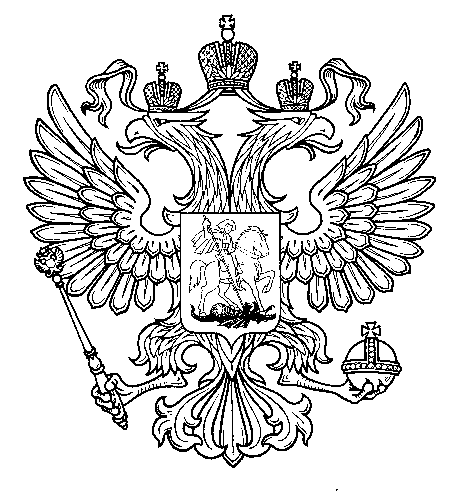 ПрокуратураРоссийской  ФедерацииПрокуратура Самарской областиП Р О К У Р А Т У Р АВолжского районаул. Мечникова, д. 54а, Самара, 4430308 (846) 339-74-25 (27)14.02.2019  № ________________________